                                                                                                                                                                                                                                                                                                                                                                                                                                                                                                                                                                                                                                                                                                                                                                                                                                                                                                                                                                                                                                                                                                                                                                                                                                                                                                                                                                                                                                                                                                                                                                                                                                                                              	MESTSKÁ ČASŤ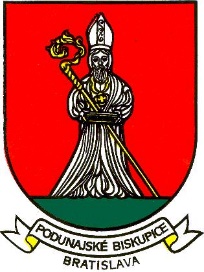 BRATISLAVA – PODUNAJSKÉ BISKUPICETrojičné námestie 11, 825 61 BratislavaMateriál určený na rokovanie: Miestnej rady dňa : 			19.septembra 2022Miestneho zastupiteľstva dňa : 	27.septembra 2022Návrh na  navýšenie rozpočtu na rekonštrukciu denného centra EstónskaPredkladá: 							Materiál obsahuje:Mgr. Zoltán Pék				                      	- vyjadrenie miestnej rady, komisií starosta                                                                               	- návrh uznesenia							    	- dôvodová správaZodpovedná:Ing. Mariana PáleníkovaprednostkaSpracovala:Ing. Marta Szoboszlaiovávedúca oddelenia ekonomickéhoa správy majetkuMgr. Roman Zaťkovedúci oddelenia strategického rozvoja,investičné a VOVyjadrenie miestnej rady ( zasadnutie dňa 19.9.2022 )Prítomní členovia miestnej rady sa zdržali hlasovania o pôvodnom návrhuNávrh uznesenia( Na schválenie uznesenia je potrebný súhlas nadpolovičnej väčšiny prítomných poslancov )Uznesenie č. : .........................Miestne zastupiteľstvo Mestskej časti Bratislava – Podunajské Biskupice po prerokovaní:A) 	n e s c h v a ľ u j enavýšenie kapitálového rozpočtu v programe 12.02 o 75 000,00 € na realizáciu projektu „Rekonštrukcia denného centra Estónska“ v plnom rozsahu B) 	s c h v a ľ u j eschválenú dotáciu podľa § 3 ods. 1 písm. f),g) zákona 544/2010 o dotáciách v pôsobnosti MPSVaR SR na podporu rozvoja sociálnych služieb mestskej časti Bratislava – Podunajské Biskupice v sume 20 000,00 € odmietnuť z dôvodu, že uvedená čiastka nepostačuje na realizáciu projektu „Rekonštrukcia denného centra Estónska“ v plnom rozsahu a finančné zabezpečenie z vlastných zdrojov mestskej časti by neúmerne zaťažilo rozpočet mestskej časti Bratislava – Podunajské Biskupice.Dôvodová správaV súlade so schváleným kapitálovým rozpočtom na toto opatrenie schválených 50.000 EUR. Mestská časť požiadala o dotáciu s MPSVaR SR vo výške 50.000 EUR. Žiadosť bola podaná ešte v roku 2021. Výsledkom je priznaná výška dotácie vo výške 20.000 EUR z júla 2022. Po indexácii výkazu výmeru a rozpočtu stavby bola predpokladaná hodnota zákazky stanovená na 145.000 EUR. Keďže projekt na základe odpovede na dotaz ministerstvo požaduje zrealizovať v plnom rozsahu, tak ako bola predložená žiadosť by bolo potrebné navýšiť kapitálový rozpočet v príslušnom programe a položke o 75.000 EUR. Podľa § 14 ods. 3 zákona 583/2004 Z.z. o rozpočtových pravidlách územnej samosprávy a o zmene a doplnení niektorých zákonov môže obec po termíne 30. augusta príslušného rozpočtového roka vykonávať len také zmeny rozpočtu, ktorými sa nezvýši schodok rozpočtu. Navýšením kapitálových výdavkov bez navýšenia kapitálových alebo bežných príjmov by bol zvýšený schodok rozpočtu.